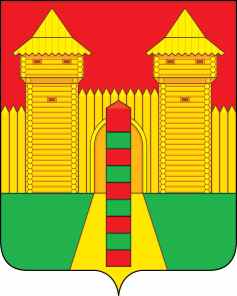 АДМИНИСТРАЦИЯ  МУНИЦИПАЛЬНОГО  ОБРАЗОВАНИЯ «ШУМЯЧСКИЙ   РАЙОН» СМОЛЕНСКОЙ  ОБЛАСТИПОСТАНОВЛЕНИЕот 25.05.2021г.  № 202          п. ШумячиВ соответствии с Бюджетным кодексом Российской Федерации, Уставом муниципального образования «Шумячский район» Смоленской области, постановлением Администрации Шумячского городского поселения от 01.11.2013 г. № 197 «Об утверждении Порядка принятий решений о разработке муниципальных программ, их формирования и реализации»Администрация муниципального образования «Шумячский район» Смоленской областиП О С Т А Н О В Л Я Е Т:1. Внести в постановление Администрации Шумячского городского поселения от 07.11.2013г.  № 206 «Об утверждении муниципальной программы «Социально-экономическое развитие Шумячского городского поселения на 2014-2018 годы»  (в редакции постановлений Администрации Шумячского городского поселения от 23.01.2014 № 7, от 25.02.2014 № 22, от 23.05.2014 № 68, от 30.05.2014 № 69, от 26.06.2014 № 86, от 24.07.2014 № 97, от 24.09.2014 № 129,  от 05.11.2014 № 152, постановлений Администрации муниципального образования «Шумячский район» Смоленской области от 18.03.2015 № 178, от 13.04.2015 № 236, от 15.06.2015 № 362, от 01.09.2015 № 534, от 24.11.2015 № 745, от 22.12.2015 № 824, от 27.01.2016 № 45, от 28.01.2016 № 50, от 14.03.2016 №200, от 24.03.2016 №253, от 27.09.2016 №670, от 24.10.2016 №726, от 14.11.2016 №773, от 27.12.2016г №838, от 23.03.2017г №249, от 11.04.2017г №291, от 22.05.2017г №396, от 08.06.2017г №435, от 18.07.2017г №494, от 07.08.2017г №525, от 08.11.2017г №696, от 25.12.2017г №831, от 10.04.2018г №186, от 14.05.2018г №245,от 06.08.2018г №391, от 26.09.2018г №458, от 18.12.2018г №596, от 14.03.2019г №133, от 09.04.2019г №190, от 19.06.2019г №295, от 17.09.2019г №410, от 19.11.2019г №520, от 26.12.2019г № 615, от 25.02.2020г №92, от 28.02.2020г №113, от 16.03.2020г №148, от 27.05.2020г №288, от 08.06.2020г №298,от 29.10.2020г №525, от 19.11.2020г №567, от 26.12.2020г. №652, от 12.04.2021г №142, от 20.04.2021г №159 ) (далее – постановление) следующие изменения:1.1. В муниципальной программе: 1.1.1.В паспорте:-позицию «Объемы ассигнований муниципальной программы (по годам реализации и в разрезе источников финансирования) изложить в следующей редакции:«                                                                                                                                                                              »1.1.2. В разделе 4 «Обоснование ресурсного обеспечения муниципальной программы» абзац пятый изложить в следующей редакции:«Общий объем финансовых средств, для осуществления Программы составляет 266 845 303.30 руб., в том числе по бюджетам и годам реализации:    »	1.2. В подпрограмме «Энергосбережение и повышение энергетической эффективности на территории Шумячского городского поселения»:1.2.1. в паспорте:- позицию «Объемы ассигнований подпрограммы (по годам реализации и в разрезе источников финансирования)» изложить в следующей редакции:«                                                                                                                                 »1.2.2.раздел 4 «Обоснование ресурсного обеспечения подпрограммы» изложить в следующей редакции:           «4. Обоснование ресурсного обеспечения подпрограммыОбъем финансового обеспечения реализации подпрограммы на весь период ее реализации составляет 2 398 261.00 руб., в том числе по бюджетам и годам реализации:- за счет средств федерального бюджета:- 2014 год -   950 000.00 руб.- 2015 год -             0.00 руб.- 2016 год -             0.00 руб.	- 2017 год -             0.00 руб.- 2018 год -             0.00 руб.- 2019 год -             0.00 руб.- 2020 год-              0.00 руб.- 2021 год-              0.00 руб.- 2022 год-              0.00 руб.    - 2023 год-              0.00 руб.- за счет средств областного бюджета:- 2014 год -             0.00 руб.- 2015 год -             0.00 руб.- 2016 год -  186 400.00 руб.	- 2017 год -             0.00 руб.- 2018 год -             0.00 руб.- 2019 год-              0.00 руб.- 2020 год-              0.00 руб.- 2021 год-              0.00 руб.- 2022 год-              0.00 руб.- 2023 год-              0.00 руб.- за счет средств бюджета Шумячского городского поселения:- 2014 год-     50 000.00 руб.- 2015 год -             0.00 руб.- 2016 год -  118 871.00 руб.	- 2017 год -    10 000.00 руб.- 2018 год -             0.00 руб. - 2019 год -      7 990.00 руб.- 2020 год-              0.00 руб.- 2021 год-1 025 000.00 руб.- 2022 год-     25 000.00 руб.-2023 год-      25 000.00 руб.                                                                                                                                    »1.3.  В подпрограмме «Создание условий для организации досуга»:1.3.1.в паспорте:- позицию «Объемы ассигнований подпрограммы (по годам реализации и в разрезе источников финансирования)» изложить в следующей редакции:«                                                                                                                              »1.3.2. раздел 4 «Обоснование ресурсного обеспечения подпрограммы» изложить в следующей редакции:           «4. Обоснование ресурсного обеспечения подпрограммыОбъем финансового обеспечения реализации подпрограммы на весь период ее реализации составляет  2 815 545 рублей, в том числе по бюджетам и годам реализации:- за счет средств федерального бюджета: - 2015 год -0.00 руб.- 2016 год - 0.00 руб.	- 2017 год - 0.00 руб.- 2018 год - 0.00 руб.- 2019 год-  0.00 руб.- 2020 год-  0.00 руб.- 2021 год-  0.00 руб.- 2022 год-  0.00 руб.- 2023 год-  0.00 руб.- за счет средств областного бюджета:- 2015 год - 0.00 руб.- 2016 год - 0.00 руб.	- 2017 год - 0.00 руб.- 2018 год - 0.00 руб.- 2019 год - 0.00 руб.- 2020 год - 0.00 руб.- 2021 год - 0.00 руб.-2022 год-   0.00 руб.-2023 год-   0.00 руб.- за счет средств бюджета Шумячского городского поселения:- 2015 год -   86 000.00 руб.- 2016 год - 417 820.00 руб.	- 2017 год-  696 135.00 руб.- 2018 год - 521 531.00 руб.- 2019 год - 214 100.00 руб.- 2020 год -   69 959.00 руб.- 2021 год-   310 000.00 руб.- 2022 год -  250 000.00 руб.- 2023 год-   250 000.00 руб.                                                                                                                                 »1.4. В подпрограмме «Обеспечение безопасности дорожного движения на территории Шумячского городского поселения»:1.4.1.в паспорте:- позицию «Объемы ассигнований подпрограммы (по годам реализации и в разрезе источников финансирования)» изложить в следующей редакции:«»1.4.2 раздел 4 « Обоснование ресурсного обеспечения подпрограммы» изложить в следующей редакции:«4. Обоснование ресурсного обеспечения подпрограммыОбъем финансового обеспечения реализации подпрограммы на весь период ее реализации составляет 160 302 800.54 руб., в том числе по бюджетам и годам реализации:- за счет средств федерального бюджета:- 2015 год-                  0.00 руб.- 2016 год-                  0.00 руб.	- 2017 год -                 0.00 руб.- 2018 год -                 0.00 руб.- 2019 год -                 0.00 руб.- 2020 год-                  0.00 руб.- 2021 год-                  0.00 руб.- 2022 год-                   0.00 руб.- 2023 год-                   0.00 руб. - за счет средств областного бюджета:- 2015 год-                  0.00 руб.- 2016 год -   2 858 100.00 руб.	- 2017 год - 56 599 400.00 руб.- 2018 год -                 0.00 руб.- 2019 год-  14 112 565.00 руб.- 2020 год-  37 654 785.00 руб.- 2021 год-   13 986 000.00 руб.- 2022 год-                   0.00 руб.- 2023 год-                   0.00 руб.- за счет средств бюджета Шумячского городского поселения:- 2015 год -                 0.00 руб.- 2016 год -  3 235 504.25  руб.	- 2017 год -  4 091 938.50  руб.- 2018 год -  4 408 779.95  руб.- 2019 год-   4 313 546.15  руб.- 2020 год-   4 997 599.38  руб.- 2021 год-   5 143 997.31  руб.- 2022 год-   4 420 597.00  руб.- 2023 год-   4 479 988.00  руб.                                                                                                                               »1.5. Приложения № № 2, 4 к муниципальной программе изложить в новой редакции (прилагаются).ПЛАНреализации муниципальной программы на 2021 год и плановый период 2022 и 2023 годов                  (очередной финансовый год и плановый период)«Социально-экономическое развитие Шумячского городского поселения»(наименование муниципальной программы) »2. Постановление вступает в силу со дня его подписания.3. Контроль исполнения настоящего постановления возложить на управляющего дела Администрации муниципального образования «Шумячский район» Смоленской области И.В. Кулешову.Глава муниципального образования«Шумячский район» Смоленской области                                                                                                              А.Н. ВасильевО внесении изменений в муниципальную программу «Социально-экономическое развитие Шумячского городского поселения»Объемы ассигнований муниципальной программы (по годам реализации и в разрезе источников финансирования)Объем бюджетных ассигнований на реализацию муниципальной  программы составляет 266 845 303.30 руб., в том числе по бюджетам и годам реализации:ГодВСЕГО(руб.)В том числе: В том числе: В том числе: ГодВСЕГО(руб.)средства бюджета Шумячского городского поселения(руб.)средства областногобюджета (руб.)средства федерального бюджета (руб.)201419257956.5816259066.802048889.78950000.0020159329308.969064308.96265000.000.00201613643476.2510598976.253044500.000.00201770248067.5012526067.5057722000.000.00201813857840.9512326640.951531200.000.00201926508255.3012395690.3014112565.000.00202055137525.0915522028.1738531613.921083883.00202132100787.6716928997.3115171790.360.00202213276497.0013276497.000.000.00202313485588.0013485588.000.000.00Объемы ассигнований подпрограммы (по годам реализации и в разрезе источников финансирования)Объем бюджетных ассигнований, предусмотренных на реализацию подпрограммы составляет 2 398 261.00               руб., в том числе по бюджетам и годам реализации:- за счет средств федерального бюджета:- 2014 год -   950 000.00 руб.- 2015 год -             0.00 руб.- 2016 год -             0.00 руб.	- 2017 год -             0.00 руб.- 2018 год -             0.00 руб.- 2019 год-              0.00 руб.- 2020 год-              0.00 руб.- 2021 год-              0.00 руб.- 2022 год -             0.00 руб.- 2023 год-              0.00 руб.- за счет средств областного бюджета:- 2014 год -             0.00 руб.- 2015 год -             0.00 руб.- 2016 год -  186 400.00 руб.	- 2017 год -             0.00 руб.- 2018 год -             0.00 руб.- 2019 год -             0.00 руб.- 2020 год -             0.00 руб.- 2021 год-              0.00 руб.- 2022 год-              0.00 руб.- 2023 год-              0.00 руб.- за счет средств бюджета Шумячского городского поселения:- 2014 год -    50 000.00 руб.- 2015 год -             0.00 руб.- 2016 год -  118 871.00 руб.	- 2017 год -    10 000.00 руб.- 2018 год -            0 .00 руб.- 2019 год -      7 990.00 руб.      - 2020 год -             0.00 руб.- 2021 год- 1 025 000.00 руб. - 2022 год-      25 000.00 руб.- 2023 год-      25 000.00 руб.Объемы ассигнований подпрограммы (по годам реализации и в разрезе источников финансирования)Объем бюджетных ассигнований, предусмотренных на реализацию подпрограммы составляет 2 815 545 руб., в том числе по бюджетам и годам реализации:- за счет средств федерального бюджета:- 2015 год - 0.00 руб.- 2016 год - 0.00 руб.	- 2017 год - 0.00 руб.- 2018 год - 0.00 руб.- 2019 год-  0.00 руб.- 2020 год-  0.00 руб.- 2021 год-  0.00 руб.- 2022 год-  0.00 руб.- 2023 год-  0.00 руб.- за счет средств областного бюджета:- 2015 год - 0.00 руб.- 2016 год - 0.00 руб.	- 2017 год - 0.00 руб.- 2018 год - 0.00 руб.- 2019 год - 0.00 руб.- 2020 год - 0.00 руб.- 2021 год-  0.00 руб.- 2022 год - 0.00 руб.- 2023 год - 0.00 руб.- за счет средств бюджета Шумячского городского поселения:- 2015 год -   86 000.00 руб.- 2016 год - 417 820.00 руб.	- 2017 год-  696 135.00 руб.- 2018 год - 521 531.00 руб.- 2019 год - 214 100.00 руб.- 2020 год -   69 959.00.руб.- 2021 год-  310 000.00 руб.- 2022 год-  250 000.00 руб.- 2023 год-  250 000.00 руб.Объемы ассигнований подпрограммы (по годам реализации и в разрезе источников финансирования)Объем бюджетных ассигнований, предусмотренных на реализацию подпрограммы составляет 160 302 800.54 руб., в том числе по бюджетам и годам реализации:- за счет средств федерального бюджета:- 2015 год-               0.00 руб.- 2016 год-               0.00 руб.	- 2017 год -              0.00 руб.- 2018 год -              0.00 руб.- 2019 год -              0.00 руб.- 2020 год-               0.00 руб.- 2021 год-               0.00 руб.- 2022 год-               0.00 руб. - 2023 год-               0.00 руб.- за счет средств областного бюджета:- 2015 год-                  0.00 руб.- 2016 год -   2 858 100.00 руб.	- 2017 год - 56 599 400.00 руб.- 2018 год -                 0.00 руб.- 2019 год-  14 112 565.00 руб.- 2020 год-  37 654 785.00 руб.- 2021 год-  13 986 000.00 руб.- 2022 год-                  0.00 руб.- 2023 год-                  0.00 руб.- за счет средств бюджета Шумячского городского поселения:- 2015 год -                0.00 руб.- 2016 год -  3 235 504.25 руб.	- 2017 год -  4 091 938.50 руб.- 2018 год -  4 408 779.95 руб.- 2019 год-   4 313 546.15 руб.- 2020 год-   4 997 599.38 руб.- 2021 год-   5 143 997.31 руб.- 2022 год-   4 420 597.00 руб.- 2023 год-   4 479 988.00 руб.№ п/пНаименованиеИсполнительмероприятияИсточник финансового обеспечения (расшифро-вать)Объем средств на реализацию муниципальной программы на очередной финансовый год и плановый период (тыс. рублей)Объем средств на реализацию муниципальной программы на очередной финансовый год и плановый период (тыс. рублей)Объем средств на реализацию муниципальной программы на очередной финансовый год и плановый период (тыс. рублей)Объем средств на реализацию муниципальной программы на очередной финансовый год и плановый период (тыс. рублей)Планируемое значение показателя реализации муниципальной программы на очередной финансовый год и плановый периодПланируемое значение показателя реализации муниципальной программы на очередной финансовый год и плановый периодПланируемое значение показателя реализации муниципальной программы на очередной финансовый год и плановый период№ п/пНаименованиеИсполнительмероприятияИсточник финансового обеспечения (расшифро-вать)всегоочередной финансо-вый год1-й год планового периода2-й год планового периодаочередной финансовый год1-й год планового периода2-й год планового периода12334567891011Обеспечение долгосрочной сбалансированности и устойчивости бюджетной системы, повышение качества Социально-экономического развития Шумячского городского поселения Обеспечение долгосрочной сбалансированности и устойчивости бюджетной системы, повышение качества Социально-экономического развития Шумячского городского поселения Обеспечение долгосрочной сбалансированности и устойчивости бюджетной системы, повышение качества Социально-экономического развития Шумячского городского поселения Обеспечение долгосрочной сбалансированности и устойчивости бюджетной системы, повышение качества Социально-экономического развития Шумячского городского поселения Обеспечение долгосрочной сбалансированности и устойчивости бюджетной системы, повышение качества Социально-экономического развития Шумячского городского поселения Обеспечение долгосрочной сбалансированности и устойчивости бюджетной системы, повышение качества Социально-экономического развития Шумячского городского поселения Обеспечение долгосрочной сбалансированности и устойчивости бюджетной системы, повышение качества Социально-экономического развития Шумячского городского поселения Обеспечение долгосрочной сбалансированности и устойчивости бюджетной системы, повышение качества Социально-экономического развития Шумячского городского поселения Обеспечение долгосрочной сбалансированности и устойчивости бюджетной системы, повышение качества Социально-экономического развития Шумячского городского поселения Обеспечение долгосрочной сбалансированности и устойчивости бюджетной системы, повышение качества Социально-экономического развития Шумячского городского поселения Обеспечение долгосрочной сбалансированности и устойчивости бюджетной системы, повышение качества Социально-экономического развития Шумячского городского поселения Обеспечение долгосрочной сбалансированности и устойчивости бюджетной системы, повышение качества Социально-экономического развития Шумячского городского поселения 1.Охват бюджетных ассигнований местного бюджета показателями, характеризующими цели и результаты их использования (%)Администрация муниципального образования «Шумячский район» Смоленской областиБюджет Шумячского городского поселенияБюджет Шумячского городского поселенияХХХХ1001001002.Обеспечение пожарной безопасности на территории поселенияАдминистрация муниципального образования «Шумячский район» Смоленской областиБюджет Шумячского городского поселенияБюджет Шумячского городского поселения90.030.0030.030.01001001003.Содержание и ремонт уличного освещенияАдминистрация муниципального образования «Шумячский район» Смоленской областиБюджет Шумячского городского поселенияБюджет Шумячского городского поселения7945.02945.02500.02500.01001001004.Организация и содержание мест захороненийАдминистрация муниципального образования «Шумячский район» Смоленской областиБюджет Шумячского городского поселенияБюджет Шумячского городского поселения810.0270.0270.00270.001001001005.Организация озеленения территории поселенияАдминистрация муниципального образования «Шумячский район» Смоленской областиБюджет Шумячского городского поселенияБюджет Шумячского городского поселения1100.0500.0300.0300.01001001006.Мероприятия в области благоустройстваАдминистрация муниципального образования «Шумячский район» Смоленской областиБюджет Шумячского городского поселенияБюджет Шумячского городского поселения8341.53520.02335.92485.61001001007.Мероприятия в области жилищного хозяйства:1.Обеспечение мероприятий по  капитальному ремонту многоквартирных домовАдминистрация муниципального образования «Шумячский район» Смоленской областиБюджет Шумячского городского поселенияБюджет Шумячского городского поселения360.0120.0120.0120.01001001008.Возмещение затрат лицам, предоставляющим населению услуги бани по тарифам, не обеспечивающим возмещение издержекАдминистрация муниципального образования «Шумячский район» Смоленской областиБюджет Шумячского городского поселенияБюджет Шумячского городского поселения4540.01540.01500.01500.01001001009Возмещение затрат (недополученных доходов) по содержанию объектов инженерной инфраструктуры коммунального комплекса в связи с оказанием услуг в сфере теплоснабжения, водоснабжения и водоотведенияАдминистрация муниципального образования «Шумячский район» Смоленской областиБюджет Шумячского городского поселенияБюджет Шумячского городского поселения1200.0400.0400.0400.010010010010Возмещение затрат по содержанию смотрителей мест захороненийАдминистрация муниципального образования «Шумячский район» Смоленской областиБюджет Шумячского городского поселенияБюджет Шумячского городского поселения0.00.00.00.0000Подпрограмма «Обеспечивающая подпрограмма» Подпрограмма «Обеспечивающая подпрограмма» Подпрограмма «Обеспечивающая подпрограмма» Подпрограмма «Обеспечивающая подпрограмма» Подпрограмма «Обеспечивающая подпрограмма» Подпрограмма «Обеспечивающая подпрограмма» Подпрограмма «Обеспечивающая подпрограмма» Подпрограмма «Обеспечивающая подпрограмма» Подпрограмма «Обеспечивающая подпрограмма» Подпрограмма «Обеспечивающая подпрограмма» Подпрограмма «Обеспечивающая подпрограмма» Обеспечение функций органов местного самоуправления, своевременная и в полном объеме выплата пенсии за выслугу лет лицам, замещавшим муниципальные должности и должности муниципальной службы в органах местного самоуправления Шумячского городского поселенияОбеспечение функций органов местного самоуправления, своевременная и в полном объеме выплата пенсии за выслугу лет лицам, замещавшим муниципальные должности и должности муниципальной службы в органах местного самоуправления Шумячского городского поселенияОбеспечение функций органов местного самоуправления, своевременная и в полном объеме выплата пенсии за выслугу лет лицам, замещавшим муниципальные должности и должности муниципальной службы в органах местного самоуправления Шумячского городского поселенияОбеспечение функций органов местного самоуправления, своевременная и в полном объеме выплата пенсии за выслугу лет лицам, замещавшим муниципальные должности и должности муниципальной службы в органах местного самоуправления Шумячского городского поселенияОбеспечение функций органов местного самоуправления, своевременная и в полном объеме выплата пенсии за выслугу лет лицам, замещавшим муниципальные должности и должности муниципальной службы в органах местного самоуправления Шумячского городского поселенияОбеспечение функций органов местного самоуправления, своевременная и в полном объеме выплата пенсии за выслугу лет лицам, замещавшим муниципальные должности и должности муниципальной службы в органах местного самоуправления Шумячского городского поселенияОбеспечение функций органов местного самоуправления, своевременная и в полном объеме выплата пенсии за выслугу лет лицам, замещавшим муниципальные должности и должности муниципальной службы в органах местного самоуправления Шумячского городского поселенияОбеспечение функций органов местного самоуправления, своевременная и в полном объеме выплата пенсии за выслугу лет лицам, замещавшим муниципальные должности и должности муниципальной службы в органах местного самоуправления Шумячского городского поселенияОбеспечение функций органов местного самоуправления, своевременная и в полном объеме выплата пенсии за выслугу лет лицам, замещавшим муниципальные должности и должности муниципальной службы в органах местного самоуправления Шумячского городского поселенияОбеспечение функций органов местного самоуправления, своевременная и в полном объеме выплата пенсии за выслугу лет лицам, замещавшим муниципальные должности и должности муниципальной службы в органах местного самоуправления Шумячского городского поселенияОбеспечение функций органов местного самоуправления, своевременная и в полном объеме выплата пенсии за выслугу лет лицам, замещавшим муниципальные должности и должности муниципальной службы в органах местного самоуправления Шумячского городского поселения1.1.Охват бюджетных ассигнований местного бюджета показателями, характеризующими цели и результаты их использования (%)Администрация муниципального образования «Шумячский район» Смоленской области Бюджет Шумячского городского поселенияБюджет Шумячского городского поселенияХХХХХХХ1.1.1.Обеспечение организационных условий для реализации муниципальной программыАдминистрация муниципального образования «Шумячский район» Смоленской областиБюджет Шумячского городского поселенияБюджет Шумячского городского поселения00000001.1.2.Оказание мер социальной поддержки отдельным категориям гражданАдминистрация муниципального образования «Шумячский район» Смоленской областиБюджет Шумячского городского поселенияБюджет Шумячского городского поселения225.075.075.075.0100100100Подпрограмма «Энергосбережение и повышение энергетической эффективности на территорииШумячского городского поселения»Подпрограмма «Энергосбережение и повышение энергетической эффективности на территорииШумячского городского поселения»Подпрограмма «Энергосбережение и повышение энергетической эффективности на территорииШумячского городского поселения»Подпрограмма «Энергосбережение и повышение энергетической эффективности на территорииШумячского городского поселения»Подпрограмма «Энергосбережение и повышение энергетической эффективности на территорииШумячского городского поселения»Подпрограмма «Энергосбережение и повышение энергетической эффективности на территорииШумячского городского поселения»Подпрограмма «Энергосбережение и повышение энергетической эффективности на территорииШумячского городского поселения»Подпрограмма «Энергосбережение и повышение энергетической эффективности на территорииШумячского городского поселения»Подпрограмма «Энергосбережение и повышение энергетической эффективности на территорииШумячского городского поселения»Подпрограмма «Энергосбережение и повышение энергетической эффективности на территорииШумячского городского поселения»Подпрограмма «Энергосбережение и повышение энергетической эффективности на территорииШумячского городского поселения»Подпрограмма «Энергосбережение и повышение энергетической эффективности на территорииШумячского городского поселения»Энергоснабжение и повышение энергетической эффективности на территории Шумячском городском поселенияЭнергоснабжение и повышение энергетической эффективности на территории Шумячском городском поселенияЭнергоснабжение и повышение энергетической эффективности на территории Шумячском городском поселенияЭнергоснабжение и повышение энергетической эффективности на территории Шумячском городском поселенияЭнергоснабжение и повышение энергетической эффективности на территории Шумячском городском поселенияЭнергоснабжение и повышение энергетической эффективности на территории Шумячском городском поселенияЭнергоснабжение и повышение энергетической эффективности на территории Шумячском городском поселенияЭнергоснабжение и повышение энергетической эффективности на территории Шумячском городском поселенияЭнергоснабжение и повышение энергетической эффективности на территории Шумячском городском поселенияЭнергоснабжение и повышение энергетической эффективности на территории Шумячском городском поселенияЭнергоснабжение и повышение энергетической эффективности на территории Шумячском городском поселенияЭнергоснабжение и повышение энергетической эффективности на территории Шумячском городском поселения2.1.Энергосбережение и повышение энергетической эффективности на территории Шумячского городского поселенияАдминистрация муниципального образования «Шумячский район» Смоленской областиБюджет Шумячского городского поселенияБюджет Шумячского городского поселения1075.01025.025.025.01001001003. Подпрограмма «Создание условий для обеспечения качественными услугами жилищно-коммунального хозяйства населения Шумячскогогородского поселения»  3. Подпрограмма «Создание условий для обеспечения качественными услугами жилищно-коммунального хозяйства населения Шумячскогогородского поселения»  3. Подпрограмма «Создание условий для обеспечения качественными услугами жилищно-коммунального хозяйства населения Шумячскогогородского поселения»  3. Подпрограмма «Создание условий для обеспечения качественными услугами жилищно-коммунального хозяйства населения Шумячскогогородского поселения»  3. Подпрограмма «Создание условий для обеспечения качественными услугами жилищно-коммунального хозяйства населения Шумячскогогородского поселения»  3. Подпрограмма «Создание условий для обеспечения качественными услугами жилищно-коммунального хозяйства населения Шумячскогогородского поселения»  3. Подпрограмма «Создание условий для обеспечения качественными услугами жилищно-коммунального хозяйства населения Шумячскогогородского поселения»  3. Подпрограмма «Создание условий для обеспечения качественными услугами жилищно-коммунального хозяйства населения Шумячскогогородского поселения»  3. Подпрограмма «Создание условий для обеспечения качественными услугами жилищно-коммунального хозяйства населения Шумячскогогородского поселения»  3. Подпрограмма «Создание условий для обеспечения качественными услугами жилищно-коммунального хозяйства населения Шумячскогогородского поселения»  3. Подпрограмма «Создание условий для обеспечения качественными услугами жилищно-коммунального хозяйства населения Шумячскогогородского поселения»  3. Подпрограмма «Создание условий для обеспечения качественными услугами жилищно-коммунального хозяйства населения Шумячскогогородского поселения»  Повышение качества и надежности предоставления услуг жилищно-коммунальных хозяйства населению Шумячского городского поселенияПовышение качества и надежности предоставления услуг жилищно-коммунальных хозяйства населению Шумячского городского поселенияПовышение качества и надежности предоставления услуг жилищно-коммунальных хозяйства населению Шумячского городского поселенияПовышение качества и надежности предоставления услуг жилищно-коммунальных хозяйства населению Шумячского городского поселенияПовышение качества и надежности предоставления услуг жилищно-коммунальных хозяйства населению Шумячского городского поселенияПовышение качества и надежности предоставления услуг жилищно-коммунальных хозяйства населению Шумячского городского поселенияПовышение качества и надежности предоставления услуг жилищно-коммунальных хозяйства населению Шумячского городского поселенияПовышение качества и надежности предоставления услуг жилищно-коммунальных хозяйства населению Шумячского городского поселенияПовышение качества и надежности предоставления услуг жилищно-коммунальных хозяйства населению Шумячского городского поселенияПовышение качества и надежности предоставления услуг жилищно-коммунальных хозяйства населению Шумячского городского поселенияПовышение качества и надежности предоставления услуг жилищно-коммунальных хозяйства населению Шумячского городского поселенияПовышение качества и надежности предоставления услуг жилищно-коммунальных хозяйства населению Шумячского городского поселения3.1.Комплексное обустройство объектами коммунальной инфраструктурыАдминистрация муниципального образования «Шумячский район» Смоленской областиБюджет Шумячского городского поселенияБюджет Шумячского городского поселения300.0100.0100.0100.01001001004. Подпрограмма «Создание условий для организации досуга»4. Подпрограмма «Создание условий для организации досуга»4. Подпрограмма «Создание условий для организации досуга»4. Подпрограмма «Создание условий для организации досуга»4. Подпрограмма «Создание условий для организации досуга»4. Подпрограмма «Создание условий для организации досуга»4. Подпрограмма «Создание условий для организации досуга»4. Подпрограмма «Создание условий для организации досуга»4. Подпрограмма «Создание условий для организации досуга»4. Подпрограмма «Создание условий для организации досуга»4. Подпрограмма «Создание условий для организации досуга»4. Подпрограмма «Создание условий для организации досуга»Создание условий для формирования и удовлетворения культурных запросов и потребностей жителей Шумячского городского поселенияСоздание условий для формирования и удовлетворения культурных запросов и потребностей жителей Шумячского городского поселенияСоздание условий для формирования и удовлетворения культурных запросов и потребностей жителей Шумячского городского поселенияСоздание условий для формирования и удовлетворения культурных запросов и потребностей жителей Шумячского городского поселенияСоздание условий для формирования и удовлетворения культурных запросов и потребностей жителей Шумячского городского поселенияСоздание условий для формирования и удовлетворения культурных запросов и потребностей жителей Шумячского городского поселенияСоздание условий для формирования и удовлетворения культурных запросов и потребностей жителей Шумячского городского поселенияСоздание условий для формирования и удовлетворения культурных запросов и потребностей жителей Шумячского городского поселенияСоздание условий для формирования и удовлетворения культурных запросов и потребностей жителей Шумячского городского поселенияСоздание условий для формирования и удовлетворения культурных запросов и потребностей жителей Шумячского городского поселенияСоздание условий для формирования и удовлетворения культурных запросов и потребностей жителей Шумячского городского поселенияСоздание условий для формирования и удовлетворения культурных запросов и потребностей жителей Шумячского городского поселения4.1.Организация культурно-досуговой деятельности, организация, проведение и оформление праздничных мероприятийАдминистрация муниципального образования «Шумячский район» Смоленской областиБюджет Шумячского городского поселенияБюджет Шумячского городского поселения810.0310.0250.0250.01001001005. Подпрограмма «Сохранение, использование и популяризация объектов культурного наследия (памятников истории и культуры), находящихся в собственности городского поселения, охрана объектов культурного наследия (памятников истории и культуры) местного (муниципального) значения, расположенных на территории Шумячского городского поселения»5. Подпрограмма «Сохранение, использование и популяризация объектов культурного наследия (памятников истории и культуры), находящихся в собственности городского поселения, охрана объектов культурного наследия (памятников истории и культуры) местного (муниципального) значения, расположенных на территории Шумячского городского поселения»5. Подпрограмма «Сохранение, использование и популяризация объектов культурного наследия (памятников истории и культуры), находящихся в собственности городского поселения, охрана объектов культурного наследия (памятников истории и культуры) местного (муниципального) значения, расположенных на территории Шумячского городского поселения»5. Подпрограмма «Сохранение, использование и популяризация объектов культурного наследия (памятников истории и культуры), находящихся в собственности городского поселения, охрана объектов культурного наследия (памятников истории и культуры) местного (муниципального) значения, расположенных на территории Шумячского городского поселения»5. Подпрограмма «Сохранение, использование и популяризация объектов культурного наследия (памятников истории и культуры), находящихся в собственности городского поселения, охрана объектов культурного наследия (памятников истории и культуры) местного (муниципального) значения, расположенных на территории Шумячского городского поселения»5. Подпрограмма «Сохранение, использование и популяризация объектов культурного наследия (памятников истории и культуры), находящихся в собственности городского поселения, охрана объектов культурного наследия (памятников истории и культуры) местного (муниципального) значения, расположенных на территории Шумячского городского поселения»5. Подпрограмма «Сохранение, использование и популяризация объектов культурного наследия (памятников истории и культуры), находящихся в собственности городского поселения, охрана объектов культурного наследия (памятников истории и культуры) местного (муниципального) значения, расположенных на территории Шумячского городского поселения»5. Подпрограмма «Сохранение, использование и популяризация объектов культурного наследия (памятников истории и культуры), находящихся в собственности городского поселения, охрана объектов культурного наследия (памятников истории и культуры) местного (муниципального) значения, расположенных на территории Шумячского городского поселения»5. Подпрограмма «Сохранение, использование и популяризация объектов культурного наследия (памятников истории и культуры), находящихся в собственности городского поселения, охрана объектов культурного наследия (памятников истории и культуры) местного (муниципального) значения, расположенных на территории Шумячского городского поселения»5. Подпрограмма «Сохранение, использование и популяризация объектов культурного наследия (памятников истории и культуры), находящихся в собственности городского поселения, охрана объектов культурного наследия (памятников истории и культуры) местного (муниципального) значения, расположенных на территории Шумячского городского поселения»5. Подпрограмма «Сохранение, использование и популяризация объектов культурного наследия (памятников истории и культуры), находящихся в собственности городского поселения, охрана объектов культурного наследия (памятников истории и культуры) местного (муниципального) значения, расположенных на территории Шумячского городского поселения»5. Подпрограмма «Сохранение, использование и популяризация объектов культурного наследия (памятников истории и культуры), находящихся в собственности городского поселения, охрана объектов культурного наследия (памятников истории и культуры) местного (муниципального) значения, расположенных на территории Шумячского городского поселения»Проведение ремонтно-реставрационных работ, сохранение, охрана, использование и популяризация объектов культурного наследия (памятников истории и культуры)Проведение ремонтно-реставрационных работ, сохранение, охрана, использование и популяризация объектов культурного наследия (памятников истории и культуры)Проведение ремонтно-реставрационных работ, сохранение, охрана, использование и популяризация объектов культурного наследия (памятников истории и культуры)Проведение ремонтно-реставрационных работ, сохранение, охрана, использование и популяризация объектов культурного наследия (памятников истории и культуры)Проведение ремонтно-реставрационных работ, сохранение, охрана, использование и популяризация объектов культурного наследия (памятников истории и культуры)Проведение ремонтно-реставрационных работ, сохранение, охрана, использование и популяризация объектов культурного наследия (памятников истории и культуры)Проведение ремонтно-реставрационных работ, сохранение, охрана, использование и популяризация объектов культурного наследия (памятников истории и культуры)Проведение ремонтно-реставрационных работ, сохранение, охрана, использование и популяризация объектов культурного наследия (памятников истории и культуры)Проведение ремонтно-реставрационных работ, сохранение, охрана, использование и популяризация объектов культурного наследия (памятников истории и культуры)Проведение ремонтно-реставрационных работ, сохранение, охрана, использование и популяризация объектов культурного наследия (памятников истории и культуры)Проведение ремонтно-реставрационных работ, сохранение, охрана, использование и популяризация объектов культурного наследия (памятников истории и культуры)Проведение ремонтно-реставрационных работ, сохранение, охрана, использование и популяризация объектов культурного наследия (памятников истории и культуры)5.1.Выполнение ремонтно-реставрационных работы на объектах культурного наследия (памятниках истории и культуры) Администрация муниципального образования «Шумячский район» Смоленской областиОбластной бюджет,бюджетШумячского городского поселенияОбластной бюджет,бюджетШумячского городского поселения600.0300.0-обл. б-т100.0-б-т ШГП100.0100.00006. Подпрограмма «Обеспечение безопасности дорожного движения на территории Шумячского городского поселения»6. Подпрограмма «Обеспечение безопасности дорожного движения на территории Шумячского городского поселения»6. Подпрограмма «Обеспечение безопасности дорожного движения на территории Шумячского городского поселения»6. Подпрограмма «Обеспечение безопасности дорожного движения на территории Шумячского городского поселения»6. Подпрограмма «Обеспечение безопасности дорожного движения на территории Шумячского городского поселения»6. Подпрограмма «Обеспечение безопасности дорожного движения на территории Шумячского городского поселения»6. Подпрограмма «Обеспечение безопасности дорожного движения на территории Шумячского городского поселения»6. Подпрограмма «Обеспечение безопасности дорожного движения на территории Шумячского городского поселения»6. Подпрограмма «Обеспечение безопасности дорожного движения на территории Шумячского городского поселения»6. Подпрограмма «Обеспечение безопасности дорожного движения на территории Шумячского городского поселения»6. Подпрограмма «Обеспечение безопасности дорожного движения на территории Шумячского городского поселения»6. Подпрограмма «Обеспечение безопасности дорожного движения на территории Шумячского городского поселения»Развитие и обеспечение устойчивого функционирования улично – дорожной сети автомобильных дорог местного значенияРазвитие и обеспечение устойчивого функционирования улично – дорожной сети автомобильных дорог местного значенияРазвитие и обеспечение устойчивого функционирования улично – дорожной сети автомобильных дорог местного значенияРазвитие и обеспечение устойчивого функционирования улично – дорожной сети автомобильных дорог местного значенияРазвитие и обеспечение устойчивого функционирования улично – дорожной сети автомобильных дорог местного значенияРазвитие и обеспечение устойчивого функционирования улично – дорожной сети автомобильных дорог местного значенияРазвитие и обеспечение устойчивого функционирования улично – дорожной сети автомобильных дорог местного значенияРазвитие и обеспечение устойчивого функционирования улично – дорожной сети автомобильных дорог местного значенияРазвитие и обеспечение устойчивого функционирования улично – дорожной сети автомобильных дорог местного значенияРазвитие и обеспечение устойчивого функционирования улично – дорожной сети автомобильных дорог местного значенияРазвитие и обеспечение устойчивого функционирования улично – дорожной сети автомобильных дорог местного значенияРазвитие и обеспечение устойчивого функционирования улично – дорожной сети автомобильных дорог местного значения6.1.Повышение безопасности дорожного движенияАдминистрация муниципального образования «Шумячский район» Смоленской области Обл.б-тБюджет Шумячского городского поселенияОбл.б-тБюджет Шумячского городского поселения13986.014044.58213986.05143.9974420.5974479.9881001001007. Подпрограмма «Обращение с твердыми коммунальными отходами на территории Шумячского городского поселения»7. Подпрограмма «Обращение с твердыми коммунальными отходами на территории Шумячского городского поселения»7. Подпрограмма «Обращение с твердыми коммунальными отходами на территории Шумячского городского поселения»7. Подпрограмма «Обращение с твердыми коммунальными отходами на территории Шумячского городского поселения»7. Подпрограмма «Обращение с твердыми коммунальными отходами на территории Шумячского городского поселения»7. Подпрограмма «Обращение с твердыми коммунальными отходами на территории Шумячского городского поселения»7. Подпрограмма «Обращение с твердыми коммунальными отходами на территории Шумячского городского поселения»7. Подпрограмма «Обращение с твердыми коммунальными отходами на территории Шумячского городского поселения»7. Подпрограмма «Обращение с твердыми коммунальными отходами на территории Шумячского городского поселения»7. Подпрограмма «Обращение с твердыми коммунальными отходами на территории Шумячского городского поселения»7. Подпрограмма «Обращение с твердыми коммунальными отходами на территории Шумячского городского поселения»7. Подпрограмма «Обращение с твердыми коммунальными отходами на территории Шумячского городского поселения»Организация работы с твердыми бытовыми отходамиОрганизация работы с твердыми бытовыми отходамиОрганизация работы с твердыми бытовыми отходамиОрганизация работы с твердыми бытовыми отходамиОрганизация работы с твердыми бытовыми отходамиОрганизация работы с твердыми бытовыми отходамиОрганизация работы с твердыми бытовыми отходамиОрганизация работы с твердыми бытовыми отходамиОрганизация работы с твердыми бытовыми отходамиОрганизация работы с твердыми бытовыми отходамиОрганизация работы с твердыми бытовыми отходамиОрганизация работы с твердыми бытовыми отходами7.1.Организация работы с твердыми коммунальными отходамиАдминистрация муниципального образования «Шумячский район» Смоленской области бюджет Шумячского городского поселениябюджет Шумячского городского поселения1500.0500.0500.0500.01001001008. Подпрограмма «Поддержка и развитие территориального общественного самоуправления в Шумячском городском поселении»8. Подпрограмма «Поддержка и развитие территориального общественного самоуправления в Шумячском городском поселении»8. Подпрограмма «Поддержка и развитие территориального общественного самоуправления в Шумячском городском поселении»8. Подпрограмма «Поддержка и развитие территориального общественного самоуправления в Шумячском городском поселении»8. Подпрограмма «Поддержка и развитие территориального общественного самоуправления в Шумячском городском поселении»8. Подпрограмма «Поддержка и развитие территориального общественного самоуправления в Шумячском городском поселении»8. Подпрограмма «Поддержка и развитие территориального общественного самоуправления в Шумячском городском поселении»8. Подпрограмма «Поддержка и развитие территориального общественного самоуправления в Шумячском городском поселении»8. Подпрограмма «Поддержка и развитие территориального общественного самоуправления в Шумячском городском поселении»8. Подпрограмма «Поддержка и развитие территориального общественного самоуправления в Шумячском городском поселении»8. Подпрограмма «Поддержка и развитие территориального общественного самоуправления в Шумячском городском поселении»8. Подпрограмма «Поддержка и развитие территориального общественного самоуправления в Шумячском городском поселении»Поддержка и развитие территориального общественного самоуправления в Шумячском городском поселенииПоддержка и развитие территориального общественного самоуправления в Шумячском городском поселенииПоддержка и развитие территориального общественного самоуправления в Шумячском городском поселенииПоддержка и развитие территориального общественного самоуправления в Шумячском городском поселенииПоддержка и развитие территориального общественного самоуправления в Шумячском городском поселенииПоддержка и развитие территориального общественного самоуправления в Шумячском городском поселенииПоддержка и развитие территориального общественного самоуправления в Шумячском городском поселенииПоддержка и развитие территориального общественного самоуправления в Шумячском городском поселенииПоддержка и развитие территориального общественного самоуправления в Шумячском городском поселенииПоддержка и развитие территориального общественного самоуправления в Шумячском городском поселенииПоддержка и развитие территориального общественного самоуправления в Шумячском городском поселенииПоддержка и развитие территориального общественного самоуправления в Шумячском городском поселении8.1Проведение совместных мероприятий органов местного самоуправления и органов ТОС, семинаров для представителей органов ТОС (информирование о новых формах работы ТОС, об опыте работы ТОС других муниципальных образованиях)Управляющий делами Администрации, Отдел городского хозяйства АдминистрацииФинансирование не требуетсяФинансирование не требуетсяххххххх8.2Создание и обустройство зон отдыха, спортивных и детских игровых площадок.(Субсидия на премирование лучших проектов ТОС в сфере благоустройства территории и софинансирование к субсидии)Отдел городского хозяйства Администрации, Отдел по строительству, капитальному ремонту и жилищно-коммунальному хозяйству  АдминистрацииОбластной бюджет, бюджет Шумячского городского поселенияОбластной бюджет, бюджет Шумячского городского поселения885.8114.2885.8114.2хх8.3Обустройство детских площадок на территории ТОСОтдел городского хозяйства Администрации, Отдел по строительству, капитальному ремонту и жилищно-коммунальному хозяйству  Администрациибюджет Шумячского городского поселениябюджет Шумячского городского поселения785.8185.8300.0300.08.4Организация ежегодного конкурса среди органов ТОС по номинациям:- «Лучшее ТОС»;-«Активный член органа ТОС»Управляющий делами Администрации, Отдел городского хозяйства АдминистрацииБюджет Шумячского городского поселенияБюджет Шумячского городского поселения150.050.050.050.08.5Разработка и принятие нормативной правовой базы обеспечения деятельности ТОСУправляющий делами Администрации, юрист АдминистрацииФинансирование не требуетсяФинансирование не требуетсяххххххх8.6Изучение и обобщение опыта работы организаций ТОС в муниципальных образованиях Смоленской области. Подготовка в установленном порядке соответствующих нормативных правовых документов, рекомендаций органам местного самоуправления поселений по совершенствованию деятельности ТОСУправляющий делами Администрации, юрист АдминистрацииФинансирование не требуетсяФинансирование не требуетсяххххххх8.7Оказание консультативной и методической поддержки органам местного самоуправления поселений по вопросам содействия (организации) деятельности ТОСУправляющий делами Администрации, юрист Администрации, главный специалист АдминистрацииФинансирование не требуетсяФинансирование не требуется8.8Организация и проведение мониторинга деятельности органов ТОСУправляющий делами АдминистрацииФинансирование не требуетсяФинансирование не требуется8.9Оказание содействия в организации сотрудничества между органами ТОС Шумячского городского пселения с другими органами ТОС по проведению совместных мероприятий и обмену опытом работыУправляющий делами Администрации, Главы поселенийФинансирование не требуетсяФинансирование не требуется8.10Привлечение органов ТОС к организации спортивно- массовой работы с подростками по месту жительстваУправляющий делами Администрации, Главы поселений, Отдел по культуре и спортуФинансирование не требуетсяФинансирование не требуется8.11Включение представителей органов ТОС в составы советов, комиссий, рабочих групп, создаваемых в органах местного самоуправления, в целях вовлечения населения в принятие управленческих решенийУправляющий делами Администрации, структурные подразделения Администрации районаФинансирование не требуетсяФинансирование не требуется8.12Регулярное информирование населения района о ТОС (подготовка статей, новостных материалов и т.п.)Управляющий делами Администрации, отдел по информационной политике АдминистрацииФинансирование не требуетсяФинансирование не требуется8.13Оказание содействия по формированию партнерских отношений органов ТОС с общественными организациями, субъектами бизнеса в целях эффективного решения вопросов местного значенияУправляющий делами Администрации, отдел экономики и комплексного развития АдминистрацииФинансирование не требуетсяФинансирование не требуетсяВсего по муниципальной программеВсего по муниципальной программеОбластной бюджетбюджет Шумячского городского поселенияОбластной бюджетбюджет Шумячского городского поселения15171.843691.08215171.816928.99713276.49713485.588ххх                                                                                                                                                                   Приложение № 4                                                                                                                                                                   Приложение № 4                                                                                                                                                                   Приложение № 4                                                                                                                                                                   Приложение № 4                                                                                                                                                                   Приложение № 4                                                                                                                                                                   Приложение № 4                                                                                                                                                                   Приложение № 4                                                                                                                                                                   Приложение № 4                                                                                                                                                                   Приложение № 4                                                                                                                                                                   Приложение № 4ПЛАН-ГРАФИКПЛАН-ГРАФИКПЛАН-ГРАФИКПЛАН-ГРАФИКПЛАН-ГРАФИКПЛАН-ГРАФИКПЛАН-ГРАФИКПЛАН-ГРАФИКПЛАН-ГРАФИКПЛАН-ГРАФИКреализации муниципальной программы «Социально-экономическое развитие Шумячского городского поселения» на 2021 год реализации муниципальной программы «Социально-экономическое развитие Шумячского городского поселения» на 2021 год реализации муниципальной программы «Социально-экономическое развитие Шумячского городского поселения» на 2021 год реализации муниципальной программы «Социально-экономическое развитие Шумячского городского поселения» на 2021 год реализации муниципальной программы «Социально-экономическое развитие Шумячского городского поселения» на 2021 год реализации муниципальной программы «Социально-экономическое развитие Шумячского городского поселения» на 2021 год реализации муниципальной программы «Социально-экономическое развитие Шумячского городского поселения» на 2021 год реализации муниципальной программы «Социально-экономическое развитие Шумячского городского поселения» на 2021 год реализации муниципальной программы «Социально-экономическое развитие Шумячского городского поселения» на 2021 год реализации муниципальной программы «Социально-экономическое развитие Шумячского городского поселения» на 2021 год (наименование муниципальной программы)(наименование муниципальной программы)(наименование муниципальной программы)(наименование муниципальной программы)(наименование муниципальной программы)(наименование муниципальной программы)(наименование муниципальной программы)(наименование муниципальной программы)(наименование муниципальной программы)(наименование муниципальной программы)№ п/пНаименование основного мероприятия и показателяИсполнитель Источник финансирования (расшифровать)Объем финансирования муниципальной программы (тыс. рублей)Объем финансирования муниципальной программы (тыс. рублей)Объем финансирования муниципальной программы (тыс. рублей)Плановое значение показателяПлановое значение показателяПлановое значение показателя№ п/пНаименование основного мероприятия и показателяИсполнитель Источник финансирования (расшифровать)на 6 месяцевна 9 месяцевна 12 месяцевна 6 месяцевна 9 месяцевна 12 месяцев1234566677788899999910101.1.Охват бюджетных ассигнований местного бюджета показателями, характеризующими цели и результаты их использования (%)Администрация муниципального образования «Шумячский район» Смоленской областиБюджет Шумячского городского поселенияххххххххххх1.1.1Обеспечение пожарной безопасности на территории поселенияАдминистрация муниципального образования «Шумячский район» Смоленской областиБюджет Шумячского городского поселения30.030.030.0100%100%1.1.2Содержание и ремонт уличного освещенияАдминистрация муниципального образования «Шумячский район» Смоленской областиБюджет Шумячского городского поселения2945.02945.02945.0100%100%1.1.3.Организация и содержание мест захороненийАдминистрация муниципального образования «Шумячский район» Смоленской областиБюджет Шумячского городского поселения270.0270.0270.0100%100%1.1.4.Организация озеленения территории поселенияАдминистрация муниципального образования «Шумячский район» Смоленской областиБюджет Шумячского городского поселения500.0500.0500.0100%100%1.1.5.Мероприятия в области благоустройстваАдминистрация муниципального образования «Шумячский район» Смоленской областиБюджет Шумячского городского поселения3520.03520.03520.0100%100%1.1.6.Капитальный ремонт многоквартирных домов Администрация муниципального образования «Шумячский район» Смоленской областиБюджет Шумячскогогородского поселения120.0120.0120.0100%100%1.1.7.Возмещение затрат лицам, предоставляющим населению услуги бани по тарифам, не обеспечивающим возмещение издержекАдминистрация муниципального образования «Шумячский район» Смоленской областиБюджет Шумячского городского поселения1540.01540.01540.0100%100%1.1.8.Возмещение затрат (недополученных доходов) по содержанию объектов инженерной инфраструктуры коммунального комплекса в связи с оказанием услуг в сфере теплоснабжения, водоснабжения и водоотведенияАдминистрация муниципального образования «Шумячский район» Смоленской областиБюджет Шумячского городского поселения400.0400.0400.0100%100%1.1.9.Возмещение затрат по содержанию смотрителей мест захороненийАдминистрация муниципального образования «Шумячский район» Смоленской областиБюджет Шумячского городского поселения0.00.00.00.00.00.00.0000000000002. Обеспечивающая подпрограмма «Обеспечение деятельности Шумячского городского поселения»2. Обеспечивающая подпрограмма «Обеспечение деятельности Шумячского городского поселения»2. Обеспечивающая подпрограмма «Обеспечение деятельности Шумячского городского поселения»2. Обеспечивающая подпрограмма «Обеспечение деятельности Шумячского городского поселения»2. Обеспечивающая подпрограмма «Обеспечение деятельности Шумячского городского поселения»2. Обеспечивающая подпрограмма «Обеспечение деятельности Шумячского городского поселения»2. Обеспечивающая подпрограмма «Обеспечение деятельности Шумячского городского поселения»2. Обеспечивающая подпрограмма «Обеспечение деятельности Шумячского городского поселения»2. Обеспечивающая подпрограмма «Обеспечение деятельности Шумячского городского поселения»2. Обеспечивающая подпрограмма «Обеспечение деятельности Шумячского городского поселения»2. Обеспечивающая подпрограмма «Обеспечение деятельности Шумячского городского поселения»2. Обеспечивающая подпрограмма «Обеспечение деятельности Шумячского городского поселения»2. Обеспечивающая подпрограмма «Обеспечение деятельности Шумячского городского поселения»2. Обеспечивающая подпрограмма «Обеспечение деятельности Шумячского городского поселения»2. Обеспечивающая подпрограмма «Обеспечение деятельности Шумячского городского поселения»2. Обеспечивающая подпрограмма «Обеспечение деятельности Шумячского городского поселения»2. Обеспечивающая подпрограмма «Обеспечение деятельности Шумячского городского поселения»2. Обеспечивающая подпрограмма «Обеспечение деятельности Шумячского городского поселения»2. Обеспечивающая подпрограмма «Обеспечение деятельности Шумячского городского поселения»2. Обеспечивающая подпрограмма «Обеспечение деятельности Шумячского городского поселения»2. Обеспечивающая подпрограмма «Обеспечение деятельности Шумячского городского поселения»2. Обеспечивающая подпрограмма «Обеспечение деятельности Шумячского городского поселения»2. Обеспечивающая подпрограмма «Обеспечение деятельности Шумячского городского поселения»2.1.Охват бюджетных ассигнований местного бюджета показателями, характеризующими цели и результаты их использования (%)Администрация муниципального образования «Шумячский район» Смоленской области Бюджет Шумячского городского поселенияХХХХХХХХХХХХХХХХХХ2.1.1.Обеспечение организационных условий для реализации муниципальной программыАдминистрация муниципального образования «Шумячский район» Смоленской областиБюджет Шумячского городского поселения0000000000000000002.1.2.Оказание мер социальной поддержки отдельным категориям гражданАдминистрация муниципального образования «Шумячский район» Смоленской областиБюджет Шумячского городского поселения75.075.075.0100%100%2. Подпрограмма «Энергосбережение и повышение энергетической эффективности на территории Шумячского городского поселения»2. Подпрограмма «Энергосбережение и повышение энергетической эффективности на территории Шумячского городского поселения»2. Подпрограмма «Энергосбережение и повышение энергетической эффективности на территории Шумячского городского поселения»2. Подпрограмма «Энергосбережение и повышение энергетической эффективности на территории Шумячского городского поселения»2. Подпрограмма «Энергосбережение и повышение энергетической эффективности на территории Шумячского городского поселения»2. Подпрограмма «Энергосбережение и повышение энергетической эффективности на территории Шумячского городского поселения»2. Подпрограмма «Энергосбережение и повышение энергетической эффективности на территории Шумячского городского поселения»2. Подпрограмма «Энергосбережение и повышение энергетической эффективности на территории Шумячского городского поселения»2. Подпрограмма «Энергосбережение и повышение энергетической эффективности на территории Шумячского городского поселения»2. Подпрограмма «Энергосбережение и повышение энергетической эффективности на территории Шумячского городского поселения»2. Подпрограмма «Энергосбережение и повышение энергетической эффективности на территории Шумячского городского поселения»2. Подпрограмма «Энергосбережение и повышение энергетической эффективности на территории Шумячского городского поселения»2. Подпрограмма «Энергосбережение и повышение энергетической эффективности на территории Шумячского городского поселения»2. Подпрограмма «Энергосбережение и повышение энергетической эффективности на территории Шумячского городского поселения»2. Подпрограмма «Энергосбережение и повышение энергетической эффективности на территории Шумячского городского поселения»2. Подпрограмма «Энергосбережение и повышение энергетической эффективности на территории Шумячского городского поселения»2. Подпрограмма «Энергосбережение и повышение энергетической эффективности на территории Шумячского городского поселения»2. Подпрограмма «Энергосбережение и повышение энергетической эффективности на территории Шумячского городского поселения»2. Подпрограмма «Энергосбережение и повышение энергетической эффективности на территории Шумячского городского поселения»2. Подпрограмма «Энергосбережение и повышение энергетической эффективности на территории Шумячского городского поселения»2. Подпрограмма «Энергосбережение и повышение энергетической эффективности на территории Шумячского городского поселения»2. Подпрограмма «Энергосбережение и повышение энергетической эффективности на территории Шумячского городского поселения»2. Подпрограмма «Энергосбережение и повышение энергетической эффективности на территории Шумячского городского поселения»2.1.Энергосбережение и повышение энергетической эффективности на территории Шумячского городского поселенияАдминистрация муниципального образования «Шумячский район» Смоленской областиБюджет Шумячского городского поселения1025.01025.01025.0100%100%3. Подпрограмма «Создание условий для обеспечения качественными услугами жилищно-коммунального хозяйства населения Шумячского городского поселения»  3. Подпрограмма «Создание условий для обеспечения качественными услугами жилищно-коммунального хозяйства населения Шумячского городского поселения»  3. Подпрограмма «Создание условий для обеспечения качественными услугами жилищно-коммунального хозяйства населения Шумячского городского поселения»  3. Подпрограмма «Создание условий для обеспечения качественными услугами жилищно-коммунального хозяйства населения Шумячского городского поселения»  3. Подпрограмма «Создание условий для обеспечения качественными услугами жилищно-коммунального хозяйства населения Шумячского городского поселения»  3. Подпрограмма «Создание условий для обеспечения качественными услугами жилищно-коммунального хозяйства населения Шумячского городского поселения»  3. Подпрограмма «Создание условий для обеспечения качественными услугами жилищно-коммунального хозяйства населения Шумячского городского поселения»  3. Подпрограмма «Создание условий для обеспечения качественными услугами жилищно-коммунального хозяйства населения Шумячского городского поселения»  3. Подпрограмма «Создание условий для обеспечения качественными услугами жилищно-коммунального хозяйства населения Шумячского городского поселения»  3. Подпрограмма «Создание условий для обеспечения качественными услугами жилищно-коммунального хозяйства населения Шумячского городского поселения»  3. Подпрограмма «Создание условий для обеспечения качественными услугами жилищно-коммунального хозяйства населения Шумячского городского поселения»  3. Подпрограмма «Создание условий для обеспечения качественными услугами жилищно-коммунального хозяйства населения Шумячского городского поселения»  3. Подпрограмма «Создание условий для обеспечения качественными услугами жилищно-коммунального хозяйства населения Шумячского городского поселения»  3. Подпрограмма «Создание условий для обеспечения качественными услугами жилищно-коммунального хозяйства населения Шумячского городского поселения»  3. Подпрограмма «Создание условий для обеспечения качественными услугами жилищно-коммунального хозяйства населения Шумячского городского поселения»  3. Подпрограмма «Создание условий для обеспечения качественными услугами жилищно-коммунального хозяйства населения Шумячского городского поселения»  3. Подпрограмма «Создание условий для обеспечения качественными услугами жилищно-коммунального хозяйства населения Шумячского городского поселения»  3. Подпрограмма «Создание условий для обеспечения качественными услугами жилищно-коммунального хозяйства населения Шумячского городского поселения»  3. Подпрограмма «Создание условий для обеспечения качественными услугами жилищно-коммунального хозяйства населения Шумячского городского поселения»  3. Подпрограмма «Создание условий для обеспечения качественными услугами жилищно-коммунального хозяйства населения Шумячского городского поселения»  3. Подпрограмма «Создание условий для обеспечения качественными услугами жилищно-коммунального хозяйства населения Шумячского городского поселения»  3. Подпрограмма «Создание условий для обеспечения качественными услугами жилищно-коммунального хозяйства населения Шумячского городского поселения»  3. Подпрограмма «Создание условий для обеспечения качественными услугами жилищно-коммунального хозяйства населения Шумячского городского поселения»  3.1.Комплексное обустройство объектами коммунальной инфраструктурыАдминистрация муниципального образования «Шумячский район» Смоленской областиБюджет Шумячского городского поселения100.0100.0100.0100%100%100%4. Подпрограмма «Создание условий для организации досуга»4. Подпрограмма «Создание условий для организации досуга»4. Подпрограмма «Создание условий для организации досуга»4. Подпрограмма «Создание условий для организации досуга»4. Подпрограмма «Создание условий для организации досуга»4. Подпрограмма «Создание условий для организации досуга»4. Подпрограмма «Создание условий для организации досуга»4. Подпрограмма «Создание условий для организации досуга»4. Подпрограмма «Создание условий для организации досуга»4. Подпрограмма «Создание условий для организации досуга»4. Подпрограмма «Создание условий для организации досуга»4. Подпрограмма «Создание условий для организации досуга»4. Подпрограмма «Создание условий для организации досуга»4. Подпрограмма «Создание условий для организации досуга»4. Подпрограмма «Создание условий для организации досуга»4. Подпрограмма «Создание условий для организации досуга»4. Подпрограмма «Создание условий для организации досуга»4. Подпрограмма «Создание условий для организации досуга»4. Подпрограмма «Создание условий для организации досуга»4. Подпрограмма «Создание условий для организации досуга»4. Подпрограмма «Создание условий для организации досуга»4. Подпрограмма «Создание условий для организации досуга»4. Подпрограмма «Создание условий для организации досуга»4.1.Организация культурно - досуговой деятельности, организация, проведение и оформление праздничных мероприятийАдминистрация муниципального образования «Шумячский район» Смоленской областиБюджет Шумячского городского поселения310.0310.0310.0100%100%5. Подпрограмма «Сохранение, использование и популяризация объектов культурного наследия (памятников истории и культуры), находящихся в собственности городского поселения, охрана объектов культурного наследия (памятников истории и культуры) местного  (муниципального) значения, расположенных на территории Шумячского городского поселения»5. Подпрограмма «Сохранение, использование и популяризация объектов культурного наследия (памятников истории и культуры), находящихся в собственности городского поселения, охрана объектов культурного наследия (памятников истории и культуры) местного  (муниципального) значения, расположенных на территории Шумячского городского поселения»5. Подпрограмма «Сохранение, использование и популяризация объектов культурного наследия (памятников истории и культуры), находящихся в собственности городского поселения, охрана объектов культурного наследия (памятников истории и культуры) местного  (муниципального) значения, расположенных на территории Шумячского городского поселения»5. Подпрограмма «Сохранение, использование и популяризация объектов культурного наследия (памятников истории и культуры), находящихся в собственности городского поселения, охрана объектов культурного наследия (памятников истории и культуры) местного  (муниципального) значения, расположенных на территории Шумячского городского поселения»5. Подпрограмма «Сохранение, использование и популяризация объектов культурного наследия (памятников истории и культуры), находящихся в собственности городского поселения, охрана объектов культурного наследия (памятников истории и культуры) местного  (муниципального) значения, расположенных на территории Шумячского городского поселения»5. Подпрограмма «Сохранение, использование и популяризация объектов культурного наследия (памятников истории и культуры), находящихся в собственности городского поселения, охрана объектов культурного наследия (памятников истории и культуры) местного  (муниципального) значения, расположенных на территории Шумячского городского поселения»5. Подпрограмма «Сохранение, использование и популяризация объектов культурного наследия (памятников истории и культуры), находящихся в собственности городского поселения, охрана объектов культурного наследия (памятников истории и культуры) местного  (муниципального) значения, расположенных на территории Шумячского городского поселения»5. Подпрограмма «Сохранение, использование и популяризация объектов культурного наследия (памятников истории и культуры), находящихся в собственности городского поселения, охрана объектов культурного наследия (памятников истории и культуры) местного  (муниципального) значения, расположенных на территории Шумячского городского поселения»5. Подпрограмма «Сохранение, использование и популяризация объектов культурного наследия (памятников истории и культуры), находящихся в собственности городского поселения, охрана объектов культурного наследия (памятников истории и культуры) местного  (муниципального) значения, расположенных на территории Шумячского городского поселения»5. Подпрограмма «Сохранение, использование и популяризация объектов культурного наследия (памятников истории и культуры), находящихся в собственности городского поселения, охрана объектов культурного наследия (памятников истории и культуры) местного  (муниципального) значения, расположенных на территории Шумячского городского поселения»5. Подпрограмма «Сохранение, использование и популяризация объектов культурного наследия (памятников истории и культуры), находящихся в собственности городского поселения, охрана объектов культурного наследия (памятников истории и культуры) местного  (муниципального) значения, расположенных на территории Шумячского городского поселения»5. Подпрограмма «Сохранение, использование и популяризация объектов культурного наследия (памятников истории и культуры), находящихся в собственности городского поселения, охрана объектов культурного наследия (памятников истории и культуры) местного  (муниципального) значения, расположенных на территории Шумячского городского поселения»5. Подпрограмма «Сохранение, использование и популяризация объектов культурного наследия (памятников истории и культуры), находящихся в собственности городского поселения, охрана объектов культурного наследия (памятников истории и культуры) местного  (муниципального) значения, расположенных на территории Шумячского городского поселения»5. Подпрограмма «Сохранение, использование и популяризация объектов культурного наследия (памятников истории и культуры), находящихся в собственности городского поселения, охрана объектов культурного наследия (памятников истории и культуры) местного  (муниципального) значения, расположенных на территории Шумячского городского поселения»5. Подпрограмма «Сохранение, использование и популяризация объектов культурного наследия (памятников истории и культуры), находящихся в собственности городского поселения, охрана объектов культурного наследия (памятников истории и культуры) местного  (муниципального) значения, расположенных на территории Шумячского городского поселения»5. Подпрограмма «Сохранение, использование и популяризация объектов культурного наследия (памятников истории и культуры), находящихся в собственности городского поселения, охрана объектов культурного наследия (памятников истории и культуры) местного  (муниципального) значения, расположенных на территории Шумячского городского поселения»5. Подпрограмма «Сохранение, использование и популяризация объектов культурного наследия (памятников истории и культуры), находящихся в собственности городского поселения, охрана объектов культурного наследия (памятников истории и культуры) местного  (муниципального) значения, расположенных на территории Шумячского городского поселения»5. Подпрограмма «Сохранение, использование и популяризация объектов культурного наследия (памятников истории и культуры), находящихся в собственности городского поселения, охрана объектов культурного наследия (памятников истории и культуры) местного  (муниципального) значения, расположенных на территории Шумячского городского поселения»5. Подпрограмма «Сохранение, использование и популяризация объектов культурного наследия (памятников истории и культуры), находящихся в собственности городского поселения, охрана объектов культурного наследия (памятников истории и культуры) местного  (муниципального) значения, расположенных на территории Шумячского городского поселения»5. Подпрограмма «Сохранение, использование и популяризация объектов культурного наследия (памятников истории и культуры), находящихся в собственности городского поселения, охрана объектов культурного наследия (памятников истории и культуры) местного  (муниципального) значения, расположенных на территории Шумячского городского поселения»5. Подпрограмма «Сохранение, использование и популяризация объектов культурного наследия (памятников истории и культуры), находящихся в собственности городского поселения, охрана объектов культурного наследия (памятников истории и культуры) местного  (муниципального) значения, расположенных на территории Шумячского городского поселения»5. Подпрограмма «Сохранение, использование и популяризация объектов культурного наследия (памятников истории и культуры), находящихся в собственности городского поселения, охрана объектов культурного наследия (памятников истории и культуры) местного  (муниципального) значения, расположенных на территории Шумячского городского поселения»5. Подпрограмма «Сохранение, использование и популяризация объектов культурного наследия (памятников истории и культуры), находящихся в собственности городского поселения, охрана объектов культурного наследия (памятников истории и культуры) местного  (муниципального) значения, расположенных на территории Шумячского городского поселения»5.1.Выполнение ремонтно-реставрационных работы на объектах культурного наследия (памятниках истории и культуры)Администрация муниципального образования «Шумячский район» Смоленской областиОбластной бюджет, бюджет Шумячскогогородского поселения300.0100.0300.0100.0300.0100.0100%100%6. Подпрограмма «Обеспечение безопасности дорожного движения на территории Шумячского городского поселения»6. Подпрограмма «Обеспечение безопасности дорожного движения на территории Шумячского городского поселения»6. Подпрограмма «Обеспечение безопасности дорожного движения на территории Шумячского городского поселения»6. Подпрограмма «Обеспечение безопасности дорожного движения на территории Шумячского городского поселения»6. Подпрограмма «Обеспечение безопасности дорожного движения на территории Шумячского городского поселения»6. Подпрограмма «Обеспечение безопасности дорожного движения на территории Шумячского городского поселения»6. Подпрограмма «Обеспечение безопасности дорожного движения на территории Шумячского городского поселения»6. Подпрограмма «Обеспечение безопасности дорожного движения на территории Шумячского городского поселения»6. Подпрограмма «Обеспечение безопасности дорожного движения на территории Шумячского городского поселения»6. Подпрограмма «Обеспечение безопасности дорожного движения на территории Шумячского городского поселения»6. Подпрограмма «Обеспечение безопасности дорожного движения на территории Шумячского городского поселения»6. Подпрограмма «Обеспечение безопасности дорожного движения на территории Шумячского городского поселения»6. Подпрограмма «Обеспечение безопасности дорожного движения на территории Шумячского городского поселения»6. Подпрограмма «Обеспечение безопасности дорожного движения на территории Шумячского городского поселения»6. Подпрограмма «Обеспечение безопасности дорожного движения на территории Шумячского городского поселения»6. Подпрограмма «Обеспечение безопасности дорожного движения на территории Шумячского городского поселения»6. Подпрограмма «Обеспечение безопасности дорожного движения на территории Шумячского городского поселения»6. Подпрограмма «Обеспечение безопасности дорожного движения на территории Шумячского городского поселения»6. Подпрограмма «Обеспечение безопасности дорожного движения на территории Шумячского городского поселения»6. Подпрограмма «Обеспечение безопасности дорожного движения на территории Шумячского городского поселения»6. Подпрограмма «Обеспечение безопасности дорожного движения на территории Шумячского городского поселения»6. Подпрограмма «Обеспечение безопасности дорожного движения на территории Шумячского городского поселения»6. Подпрограмма «Обеспечение безопасности дорожного движения на территории Шумячского городского поселения»6.1.Повышение безопасности дорожного движенияАдминистрация муниципального образования «Шумячский район» Смоленской областиОбластной бюджет,бюджет Шумячского городского поселения13986.05143.99713986.05143.99713986.05143.997100%100%7. Подпрограмма «Обращение с твердыми коммунальными отходами на территории Шумячского городского поселения»7. Подпрограмма «Обращение с твердыми коммунальными отходами на территории Шумячского городского поселения»7. Подпрограмма «Обращение с твердыми коммунальными отходами на территории Шумячского городского поселения»7. Подпрограмма «Обращение с твердыми коммунальными отходами на территории Шумячского городского поселения»7. Подпрограмма «Обращение с твердыми коммунальными отходами на территории Шумячского городского поселения»7. Подпрограмма «Обращение с твердыми коммунальными отходами на территории Шумячского городского поселения»7. Подпрограмма «Обращение с твердыми коммунальными отходами на территории Шумячского городского поселения»7. Подпрограмма «Обращение с твердыми коммунальными отходами на территории Шумячского городского поселения»7. Подпрограмма «Обращение с твердыми коммунальными отходами на территории Шумячского городского поселения»7. Подпрограмма «Обращение с твердыми коммунальными отходами на территории Шумячского городского поселения»7. Подпрограмма «Обращение с твердыми коммунальными отходами на территории Шумячского городского поселения»7. Подпрограмма «Обращение с твердыми коммунальными отходами на территории Шумячского городского поселения»7. Подпрограмма «Обращение с твердыми коммунальными отходами на территории Шумячского городского поселения»7. Подпрограмма «Обращение с твердыми коммунальными отходами на территории Шумячского городского поселения»7. Подпрограмма «Обращение с твердыми коммунальными отходами на территории Шумячского городского поселения»7. Подпрограмма «Обращение с твердыми коммунальными отходами на территории Шумячского городского поселения»7. Подпрограмма «Обращение с твердыми коммунальными отходами на территории Шумячского городского поселения»7. Подпрограмма «Обращение с твердыми коммунальными отходами на территории Шумячского городского поселения»7. Подпрограмма «Обращение с твердыми коммунальными отходами на территории Шумячского городского поселения»7. Подпрограмма «Обращение с твердыми коммунальными отходами на территории Шумячского городского поселения»7. Подпрограмма «Обращение с твердыми коммунальными отходами на территории Шумячского городского поселения»7. Подпрограмма «Обращение с твердыми коммунальными отходами на территории Шумячского городского поселения»7. Подпрограмма «Обращение с твердыми коммунальными отходами на территории Шумячского городского поселения»7.1.Организация работы с твердыми коммунальными отходамиАдминистрация муниципального образования «Шумячскийрайон» Смоленской области Бюджет Шумячского городского поселения500500500100%100%8. Подпрограмма «Поддержка и развитие территориального общественного самоуправления в Шумячском районе»8. Подпрограмма «Поддержка и развитие территориального общественного самоуправления в Шумячском районе»8. Подпрограмма «Поддержка и развитие территориального общественного самоуправления в Шумячском районе»8. Подпрограмма «Поддержка и развитие территориального общественного самоуправления в Шумячском районе»8. Подпрограмма «Поддержка и развитие территориального общественного самоуправления в Шумячском районе»8. Подпрограмма «Поддержка и развитие территориального общественного самоуправления в Шумячском районе»8. Подпрограмма «Поддержка и развитие территориального общественного самоуправления в Шумячском районе»8. Подпрограмма «Поддержка и развитие территориального общественного самоуправления в Шумячском районе»8. Подпрограмма «Поддержка и развитие территориального общественного самоуправления в Шумячском районе»8. Подпрограмма «Поддержка и развитие территориального общественного самоуправления в Шумячском районе»8. Подпрограмма «Поддержка и развитие территориального общественного самоуправления в Шумячском районе»8. Подпрограмма «Поддержка и развитие территориального общественного самоуправления в Шумячском районе»8. Подпрограмма «Поддержка и развитие территориального общественного самоуправления в Шумячском районе»8. Подпрограмма «Поддержка и развитие территориального общественного самоуправления в Шумячском районе»8. Подпрограмма «Поддержка и развитие территориального общественного самоуправления в Шумячском районе»8. Подпрограмма «Поддержка и развитие территориального общественного самоуправления в Шумячском районе»8. Подпрограмма «Поддержка и развитие территориального общественного самоуправления в Шумячском районе»8. Подпрограмма «Поддержка и развитие территориального общественного самоуправления в Шумячском районе»8. Подпрограмма «Поддержка и развитие территориального общественного самоуправления в Шумячском районе»8. Подпрограмма «Поддержка и развитие территориального общественного самоуправления в Шумячском районе»8. Подпрограмма «Поддержка и развитие территориального общественного самоуправления в Шумячском районе»8. Подпрограмма «Поддержка и развитие территориального общественного самоуправления в Шумячском районе»8. Подпрограмма «Поддержка и развитие территориального общественного самоуправления в Шумячском районе»8.1.Создание и обустройство зон отдыха, спортивных и детских игровых площадок. (Субсидия на премирование лучших проектов ТОС в сфере благоустройства территории и софинансирование к субсидии)Администрация муниципального образования «Шумячский район» Смоленской области Областной бюджет,бюджет Шумячского городского поселения885.8350.0885.8350.0885.8350.0100%100%Всего по муниципальной программеВсего по муниципальной программе15171.8 -обл.б-т16928.997-б-т ШГП15171.8 -обл.б-т16928.997-б-т ШГП15171.8 -обл.б-т16928.997-б-т ШГП15171.8 -обл.б-т16928.997-б-т ШГПххххххххххх